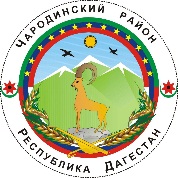 _________________                                     АДМИНИСТРАЦИЯМУНИЦИПАЛЬНОГО ОБРАЗОВАНИЯ «ЧАРОДИНСКИЙ РАЙОН»      П О С Т А Н О ВЛ Е Н И Еот 14 декабря 2023 г. №147с. Цуриб О Совете по содействию реализации инвестиционных проектовпри Главе муниципального образования «Чародинский район»       В соответствии со ст. 19 Федерального закона от 25.02.1999г. № 39-ФЗ                            «Об инвестиционной деятельности в Российской Федерации, осуществляемой в форме капитальных вложений», в целях развития инвестиционной деятельности, формирования благоприятного инвестиционного климата в муниципальном образовании «Чародинский район» и выработки предложений по содействию реализации инвестиционных проектов Республики Дагестан в Администрации муниципального образования «Чародинский район»  постановляет: Образовать Совет по содействию реализации инвестиционных проектов Республики Дагестан при Главе муниципального образования «Чародинский район», согласно приложению №1Утвердить Положение о Совете по содействию реализации инвестиционных проектов Республики Дагестан при муниципальном образовании «Чародинский район», согласно приложению №2.Опубликовать настоящее постановление на официальном сайте Администрации муниципального образования «Чародинский район» в информационно-телекоммуникационной сети Интернет.Контроль за исполнением настоящего постановления оставляю за собой.       И.о. Главы Администрации     муниципального образования              «Чародинский район»                                                                  М.З.ОмаровПриложение 2к постановлению Администрации  муниципального образования «Чародинский район» от 14.12.2023 г.№147ПОЛОЖЕНИЕо Совете по содействию реализации инвестиционных проектов при Главе муниципального образования «Чародинский район»1. Совет по содействию реализации инвестиционных проектов Республики Дагестан при Главе муниципального образования «Чародинский район», (далее - Совет) является совещательным органом при Главе муниципального образования «Чародинский район», образованным в целях обеспечения взаимодействия между структурными подразделениями Администрации при муниципального образования «Чародинский район», сельскими поселениями муниципального образования «Чародинский район», общественными объединениями, научными и другими организациями при рассмотрении вопросов, связанных с развитием инвестиционной политики муниципального образования «Чародинский район»,  и реализацией инвестиционных  проектов Республики Дагестан.2. Совет в своей деятельности руководствуется Конституцией Российской Федерации, федеральными законами, указами и распоряжениями Президента Российской Федерации, постановлениями и распоряжениями Правительства Российской Федерации, Конституцией Республики Дагестан, законами Республики Дагестан, муниципальными правовыми актами муниципального образования «Чародинский район»,  а также настоящим Положением.3. Положение о Совете и его состав утверждаются Главой муниципального образования «Чародинский район».4. Основными задачами Совета являются:выработка предложений по привлечению в муниципальное образование «Чародинский район», российских и зарубежных инвесторов, в том числе на условиях государственно-частного партнерства;рассмотрение инвестиционных проектов и вопросов, связанных с размещением новых и реконструкцией действующих объектов промышленности, производственной и социальной инфраструктуры, независимо от источников финансирования и формы собственности, в том числе на условиях государственно-частного партнерства;рассмотрение информации о ходе реализации инвестиционных проектов на территории муниципального образования «Чародинский район»;рассмотрение вопросов предоставления муниципальной поддержки       инвестиционным проектам, реализуемым на территории муниципального образования «Чародинский район»;обобщение и анализ отечественного и зарубежного опыта по привлечению инвестиций;анализ деятельности органов местного самоуправления по обеспечению устранения административных барьеров в сфере инвестиционной деятельности;рассмотрение проектов нормативных правовых актов по вопросам инвестиций, защиты прав и законных интересов инвесторов, подготовка соответствующих предложений;подготовка предложений Главе муниципального образования «Чародинский район по разработке, реализации и актуализации инвестиционных проектов по основным направлениям, этапам и формам их реализации;организация мониторинга достижения целей инвестиционных проектов и показателей по основным направлениям развития муниципального образования «Чародинский район»;анализ практики реализации инвестиционных проектов, подготовка предложений Главе муниципального образования «Чародинский район» по совершенствованию деятельности в соответствующих сферах, а также по развитию передовых методов целевого и проектного управления;рассмотрение вопросов конкурентоспособности товаров (работ, услуг), развития и поддержки предпринимательства;подготовка предложений по совершенствованию нормативно - правовой базы по вопросам устойчивого развития муниципального образования «Чародинский район» и реализации инвестиционных проектов;координация деятельности структурными и отраслевыми подразделениями Администрации муниципального образования «Чародинский район», экспертного и предпринимательского сообщества при рассмотрении вопросов, связанных с реализацией  инвестиционных проектов ;взаимодействие с ведущими аналитическими центрами страны, научными и экспертными сообществами республики.5. Совет для решения возложенных на него задач имеет право:запрашивать и получать в установленном порядке необходимые материалы от структурных и отраслевых подразделений Администрации муниципального образования «Чародинский район»,  а также от должностных лиц;приглашать на свои заседания должностных лиц Администрации муниципального образования «Чародинский район»  органов исполнительной власти Республики Дагестан, территориальных органов федеральных органов исполнительной власти по Республике Дагестан, органов местного самоуправления, общественных объединений, научных и других организаций;взаимодействовать в установленном порядке с органами государственной власти, местного самоуправления, юридическими и физическими лицами по вопросам, входящим в компетенцию Совета;пользоваться в установленном порядке банками данных Администрации муниципального образования «Чародинский район»; направлять своих представителей для участия в совещаниях, конференциях и семинарах по вопросам устойчивого развития и реализация инвестиционных проектов, проводимых федеральными органами государственной власти, органами местного самоуправления, общественными объединениями, научными и другими организациями;привлекать в установленном порядке для осуществления информационно-аналитических и экспертных работ научные и иные организации, а также ученых и специалистов.      6. Совет формируется в составе председателя Совета, заместителя, секретаря Совета и членов Совета. Председателем Совета является Глава муниципального образования «Чародинский район».Совет может создавать рабочие группы. Руководители рабочих групп и их составы определяются председателем Совета.Рабочие группы обеспечивают разработку организационных мероприятий, проведение экспертных и аналитических работ, подготовку и предварительное рассмотрение проектов решений Совета, а также проектов нормативных правовых актов и иных материалов по вопросам инвестиций и представляют их на рассмотрение СоветаЗаседания Совета проводятся по мере необходимости.Заседания Совета проводит председатель Совета либо по его поручению сопредседатель и заместители председателя Совета.Подготовку и организацию заседаний Совета, а также решение текущих вопросов деятельности Совета осуществляет секретарь Совета10. Заседания Совета проводятся по мере необходимости, но не реже одного раза в квартал.Заседания Совета и рабочей группы считаются правомочными, если на них присутствует не менее половины их членов.11. Решения, принятые на заседаниях Совета, оформляются протоколами.12. Для реализации решений Совета могут издаваться указы, распоряжения Главы муниципального образования «Чародинский район».13. Контроль за исполнением решений Совета осуществляет секретарь Совета.14. Организационно-техническое обеспечение деятельности Совета осуществляется соответствующими подразделениями Администрации муниципального образования «Чародинский район».Приложение 1к постановлению Администрации  муниципального образования «Чародинский район» от 14.12.2023 г.№147СОСТАВСовета по содействию реализации инвестиционных проектов                                                    при Главе муниципального образования «Чародинский район»№№№ФИОДолжностьМагомедов Мухидин Абдулвагабовичглава муниципального образования «Чародинский район»  - председатель СоветаОмаров Магомед Закаряевичзаместитель Главы муниципального образования «Чародинский район» - заместитель председателя Совета Кадиев Гаджимагомед Хабибовичначальник отдела сельского хозяйства и экономики Администрации МО «Чародинский район»Магомедова Тавус Гаджимусаевназаместитель начальника отдела сельского хозяйства и экономики  Администрации МО «Чародинский район» - секретарь СоветаШапиев Насрудин Абакарович ведущий специалист  по вопросам архитектуры и градостроительства Администрации МО «Чародинский район»Тинамагомедов Тинамагомед Рамазановичведущий специалист по земельным и имущественным  вопросам администрации МО «Чародинский район»Гаджиева Сабрина МагомедовнаВедущий специалист  отдела сельского хозяйства и экономики  администрации МО «Чародинский район»Абакаров Омар ИсаловичСтарший мастер Чародинского ПУ Гунибского РЭСМусаев Арсен ИсмаиловичРуководитель ООО «Дорожник»Омаров Шахбан МагомедовичИндивидуальный предпринимательГлавы сельских поселений МО «Чародинский район» (по согласованию)Главы сельских поселений МО «Чародинский район» (по согласованию)